MAHKAMAH AGUNG REPUBLIK INDONESIADIREKTORAT JENDERAL BADAN PERADILAN AGAMAPENGADILAN TINGGI AGAMA PADANGNOTA DINASNomor : 2685.a/SEK.02.PTA.W3-A/PL1.1.7/X/2023Yth		: Pejabat Pengadaan Pengadilan Tinggi Agama PadangDari	: Pejabat Pembuat Komitmen Pengadilan Tinggi Agama PadangHal	: Permohonan Pemilihan  Penyedia Paket Pengadaan Jasa Konstruksi Renovasi Ruang Kerja Hakim Pengadilan Tinggi Agama PadangLampiran	: Satu BerkasSehubungan dengan anggaran Pengadilan Tinggi Agama Padang untuk MAK  WA.1071.EBB.971.051.OA.533121, KODE RUP 44293728 dan Kode Non Tender 10449555, diminta kepada Saudara untuk melaksanakan: Nama pake pekerjaan	: Pemilihan Penyedia Pengadaan Jasa Jasa Konstruksi Renovasi Ruang Kerja Hakim Pengadilan Tinggi Agama Padang Nilai Pagu			: Rp. 198.000.000Nilai HPS			: Rp. 178.000.000Pada SPSE Mahkamah Agung RIKami beritahukan bahwa pada SPSE Mahkamah Agung sudah kami upload dokumen HPS, KAK, Draf Kontrak dan uraian singkat pekerjaan.Demikian disampaikan, atas kerjasamanya kami ucapkan terima kasihPadang, 06 Oktober 2023Kabag Umum dan Keungan SelakuPejabat Pembuat KomitmenPengadilan Tinggi Agama Padang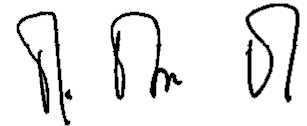 Ismail 